   SUN STAR    RESORT  H O T E L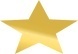 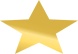 Описание Отеля Название Отеля                      : SUN STAR  RESORTКатегория    	                  : 5 звездТип питания                            : Все включено Адрес                                       : Кестел махаллеси - Аланья Телефон                                   : 0242 528 3232Факс                                         : 0242 528 7989Веб-сайт                                  : www.sunstarresort.comЭлектронная почта                 : info@sunstarresort.comКоличество номеров              : 302Количество мест                     : 604Общая площадь                      : 6000 м2Пляж                                        : Песок и ГалькаОплата                                     : Виза и Мастер КардЭлектричество                        : 220 вольт Домашние животные             : не принимаются Транспортная доступность   : Автобус, таксиБезопасность                          : Видео наблюдение 24 часаРасположение :Близость к аэропорту в Анталии     : 135 kmБлизость к аэропорту в Газипаша   :  30 kmБлизость к центру   Алании             :  8 кмБлизость к центру Кестел                :  в центреРасположение от исторических и природных мест  : Крепость Алании 10км                                                                                        Пляж Клеопатры 10 км                                                                                        Пещера Дамлаташ 10 кмКоличество номеров:
Типы номеров :Стандартные номера . Описание номеров : В отеле 294 стандартных номера. Стандартные номера (площадь 27 м2 ) с балконом,  керамическое покрытие в коридорах и паркет в спальнях. Комнаты оборудованы двуспальной и односпальной кроватями,  либо двумя односпальными кроватями. Имеются  индивидуальные кондиционер, мини бар, спутниковое телевидение (телевизор с LCD-экраном), сейф, прямой телефон, ваннаяя комната с душевой кабиной, интернет, водонагреватель, телефон,фен, балкон. Размещение минимально 1, максимально  3 взрослых человека. Семейные номера: В отеле 32 семейных номеров с площадью 40 м2 . В одной комнате двуспальная  и односпальная кровати , вторая комната гостиная с мягкой мебелью.Керамическое покрытие в коридорах и паркет в спальнях, индивидуальные кондиционер, мини бар, спутниковое телевидение , сейф, прямой телефон, ванная комната с душевой кабиной, интернет,  телефон,фен, водонагреватель, балкон.Размещение минимально 3, максимально 4 взрослых человека.Номера для инвалидов: В отеле 4 номера для инвалидов площадью 27 м2.  Все номера с балконом, в комнате двуспальная  и односпальная кровати или две односпальные. При входе керамическое покрытие , а в комнате паркет. Идивидуальные кондиционер,мини бар,спутниковое телевидение (телевизор с LCD-экраном), сейф, прямой телефон, ванная комната с душевой кабиной, интернет, водонагреватель, телефон,фен , балкон . Размещение минимально 1, максимально 3 взрослых человека.Платный сервис:Аренда сейфамини баруслуги прачечнойтелефон, факсА’la Carte RestourantДиско барсервис в номерсвеже выжатые сокитурецкое кофеКоктейли Хамам, сауна, массаж Аренда машиныимпортные напиткиБильярд Водный спортуслуги врачафото-услугипарикмахерская Трансфер до аэропортаБесплатный сервис:Настольный теннисАнимацияФитнесс центрМини клубПляжные полотенца04-12 детская игровая площадка Интернет в номерах и на территории отеляВодные горки ( в определенное время)Шезлонг, зонт, матрасы ( у бассейна и на пляже)Пляжный волейболДетская кроватьРестораны, бары:Система ‘’ Все включено’’ работает с 10:00 до 23:00 Основной ресторан : Богатый выбор блюд турецкой и международной кухни;Завтрак                : 07:00 -09:00Поздний завтрак : 09:00- 10:00Обед                    : 12:30 - 14:00Ужин                    : 19:00 - 21:00Ресторан Акдениз A’ la CarteРесторан Акдениз a la carte предлагает традиционные блюда турецкой кухни;Место               : 1. Этаж на 65 человекВремя работы  : 19:00 - 21:00 по записиРесторан Османская A’ la CarteРесторан Османская A’ la Carte предлагает традиционные блюда османской кухни;Место               : 1. этаж на 85 человекВремя работы  : 19:00 - 21:00 по записиPool Бар   Тема                : международныйМесто              : у бассейнаВремя работы : 10:00 - 23:00 алкогольные и безалкогольные местные напитки Lobby БарТема                : международныйМесто              : в лоббиКофе-брейк     :  16.00-17.00Время работы : 10:00 - 23:00 алкогольные и безалкогольные местные напиткиПляж БарТема                       : международныйМесто                     : на пляжеВремя работы        : 10:00 - 17:30  безалкогольные напиткиДиско БарТема                : международныйМесто              : нулевой этажВремя работы : 23:00 - 02:00 Платно:  алкогольные и  безалкогольные напитки  Открытый бассейнВ отеле имеется открытый плавательный бассейн с водными горками 370 м2.  В настоящее время в открытом плавательном бассейне работает многоступенчатая система очистки. Санитарное состояние воды контролируется ежедневно.Время работы открытого плавательного бассейна : 08:00 - 18:00.Детский БассейнВ отеле имеется детский плавательный бассейн 30 м2.  Для безопасности ваших детей следует пользоваться бассейном при родительском контроле.Санитарное состояние воды контролируется ежедневно.Время работы бассейна : 08:00 - 18:00Закрытый бассейнВ отеле имеется закрытый плавательный бассейн 100м2. Санитарное состояние воды контролируется ежедневно и  работает многоступенчатая система очистки.Время работы закрытого плавательного бассейна : 08:00 - 18:00.Конференц-залыБлагодаря своей многофункциональности одинаково подходит для проведения как внутрикорпоративных совещаний и тренингов, так и конференций и семинаров с достаточно большим числом участников.Площадь конференц зала: 1 зал на 300 человек и 2 зала по 100 человек. Большие площади конференц-залов позволяют легко изменять пространство и организовывать практически любое мероприятие: конференцию, семинар, лекцию, круглый стол, прием, банкет.Правила проживания в отеле и порядок предоставления услуг  В отеле работает браслетная система, при заселении каждый наш гость получает браслет с эмблемой отеля. Убедительная просьба во избежание ненужных ситуаций не снимать браслет в течение всего вашего отдыха. При выезде освобождать комнату не позже12:00 часов.Ответственность за детей несут родителиАлкоголь не допускается детям младше 18 летНе разрешается выносить еду и напитки из ресторана, а так же использовать комнатные полотенца на пляже и бассейне. Администрация не несет ответственности за утерю ценных вещей .В комнатах  находятся сейфы  которые можно арендовать .Нельзя  пользоваться бассейном с 18:00 до 08:00Приятного отдыха               